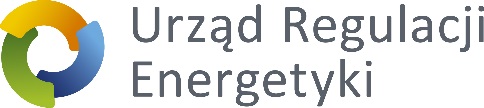 Szablon do zgłaszania uwag do Dokumentu konsultacyjnego przygotowanego w trybie art. 28 rozporządzenia Komisji (UE) 2017/460 z 16 marca 2017 r. ustanawiającego kodeks sieci dotyczący zharmonizowanych struktur taryf przesyłowych dla gazu.L.p.Dotyczy: pkt, nr, zagadnienieRozwiązanie w dokumencie konsultacyjnymPropozycja zmian, uwaga, komentarzUzasadnienie1.2.3.4.5. Nazwa podmiotu: ………………………………………………………..…………..………………………………………………………………………………..……………….…………………………………………………………………………………………...…....…………………………………………………………………………………………….….. Nazwa podmiotu: ………………………………………………………..…………..………………………………………………………………………………..……………….…………………………………………………………………………………………...…....…………………………………………………………………………………………….….. Nazwa podmiotu: ………………………………………………………..…………..………………………………………………………………………………..……………….…………………………………………………………………………………………...…....…………………………………………………………………………………………….…..Osoba do kontaktu: …………………………………………………………………………………...………...………….………………………………………………………………………………………………………………………………………….Nr tel. …..………………………………………………………………………………………………………………….……….E-mail: ………………………………………………………………………………………..………………..……….…….……Osoba do kontaktu: …………………………………………………………………………………...………...………….………………………………………………………………………………………………………………………………………….Nr tel. …..………………………………………………………………………………………………………………….……….E-mail: ………………………………………………………………………………………..………………..……….…….……